Домашнее задание по ритмике для 1 класса Повторить тему - ПАУЗЫ и то, как мы их считаем и записываем (точно так же, как и нотки этих же длительностей).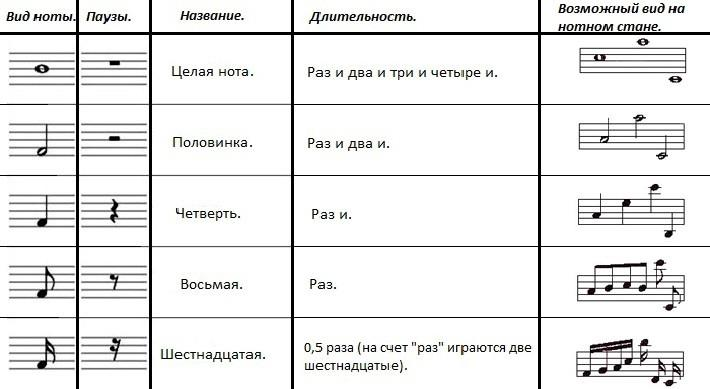 Перепишите заготовки в размерах 2/4 и 3/4 в тетрадь по ритмике и поставьте вместо вопросительных знаков нужные паузы.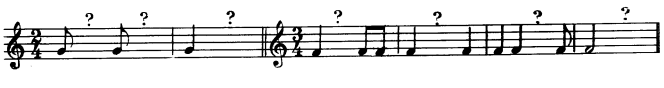 Записанный в тетради ритм с паузами простучите левой и правой рукой по отдельности.Дорогие ребята и родители! По всем вопросам (непонятная тема, трудности с домашним заданием и др.) можно и нужно писать мне на почту darsert.solf@gmail.com